
Муниципальный Совет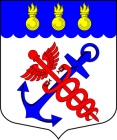 муниципального образования муниципальный округ Морские воротаСанкт-ПетербургРЕШЕНИЕ	На основании Заключения на проект Прокуратуры Кировского района Санкт-Петербурга от 31 марта 2016 года о несоответствии проекта Решения Муниципального Совета муниципального образования муниципальный округ Морские ворота от 24 марта 2016 г. № 04/02 «Об утверждении Плана мероприятий по противодействию коррупции в муниципальном образовании муниципальный округ Морские ворота на 2016-2017 годы» (далее – Решение) требованиям действующего законодательства,СОВЕТ РЕШИЛ: 1. Пункт 4 Решения изложить в следующей редакции:- «Настоящее Решение вступает в силу с момента официального опубликования в официальном печатном издании муниципального образования муниципальный округ Морские ворота – газете «Муниципальный вестник».2. Контроль за исполнением настоящего Решения возложить на Главу муниципального образования муниципальный округ Морские ворота Толкачеву Е.В.3. Опубликовать настоящее Решение в официальном печатном издании муниципального образования муниципальный округ Морские ворота – газете «Муниципальный вестник».4. Настоящее Решение вступает в силу с момента официального опубликования.26.04.2016№ 05/03О внесении изменений в Решение МуниципальногоСовета муниципального образованиямуниципальный округ Морские ворота«Об утверждении Плана мероприятий по противодействию коррупции в муниципальном образовании муниципальный округ Морские ворота на 2016-2017 годы»Председательствующий,Глава муниципального образования муниципальный округ Морские воротаЕ.В. Толкачева